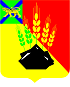 АДМИНИСТРАЦИЯ МИХАЙЛОВСКОГО МУНИЦИПАЛЬНОГО РАЙОНА ПОСТАНОВЛЕНИЕ 
13.11.2023                                              с. Михайловка                                              № 1327-паОб установлении тарифа на регулярные перевозкипассажиров и багажа автомобильным транспортом по муниципальным маршрутам в границахМихайловского муниципального районаВ соответствии с Федеральными законами от 6 октября 2003 года № 131-ФЗ «Об общих принципах организации местного самоуправления в Российской Федерации», от 13 июля 2015 года № 220-ФЗ «Об организации регулярных перевозок пассажиров и багажа автомобильным транспортом и городским наземным электрическим транспортом в Российской Федерации и о внесении изменений в отдельные законодательные акты Российской Федерации», Законом Приморского края от 1 ноября 2018 года № 378-КЗ «О наделении органов местного самоуправления муниципальных районов, муниципальных округов и городских округов Приморского края государственными полномочиями в сфере транспортного обслуживания», постановлением администрации Михайловского муниципального района от 22 июня 2020 года № 553-па «Об утверждении порядка установления регулируемых тарифов на регулярные перевозки пассажиров и багажа автомобильным транспортом по муниципальным маршрутам в границах Михайловского муниципального района», руководствуясь Уставом Михайловского муниципального района, администрация Михайловского муниципального районаПОСТАНОВЛЯЕТ:1. Установить и ввести в действие с 1 января 2024 года тариф на регулярные перевозки пассажиров и багажа автомобильным транспортом по муниципальным маршрутам в границах Михайловского муниципального района в размере 5,00 рублей за 1 пассажиро-километр.	2. Признать утратившим силу с 1 января 2024 года постановление администрации Михайловского муниципального района от 11 ноября 2022 года № 1348-па «Об установлении тарифа на регулярные перевозки пассажиров и багажа автомобильным транспортом по муниципальным маршрутам в границах Михайловского муниципального района».3. Отделу по культуре, внутренней и молодёжной политике администрации Михайловского муниципального района (Чаус М.В.) обеспечить опубликование настоящего постановления в общественно-политической газете «Вперёд».4. Муниципальному казенному учреждению «Управление по организационно-техническому обеспечению деятельности администрации Михайловского муниципального района» (Корж С.Г.) разместить настоящее постановление на официальном сайте администрации Михайловского муниципального района.5. Контроль над исполнением настоящего постановления возложить на первого заместителя главы администрации Михайловского муниципального района Зубок П.А.Глава Михайловского муниципального района –Глава администрации района                                                       В.В. Архипов